 AS CONTRIBUIÇÕES DA TEORIA DA APRENDIZAGEM SIGNIFICATIVA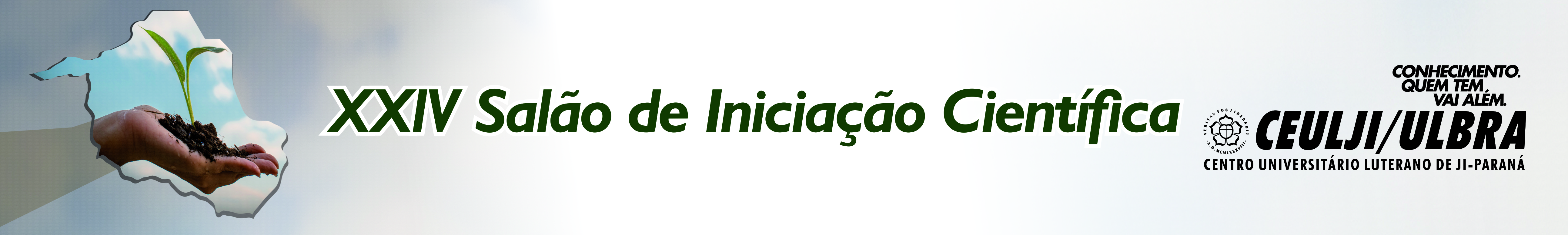 PARA A FORMAÇÃO DE PROFESSORES.Diemerson Goncalves Santos¹ Gustavo de Souza Pinheiro¹Jorge Augusto Alves Neto¹Kethleen Castro de Jesus¹Wallan de Araujo Lima¹Wellington Souza de Oliveira¹Susana Maria Mana de Araoz²Palavra-Chave: Psicologia do Desenvolvimento; Ausubel; Educação.O professor que quer trabalhar construtivamente com seus alunos avalia suas características e suas necessidades concretas. Ele preocupa-se em escutar o que os alunos oferecem: seu pensamento, suas ideias prévias e suas hipóteses. Em cada situação concreta, considera o que a criança é capaz de fazer por sua conta e o que é capaz de fazer com ajuda. A partir dos resultados obtidos, decide a próxima atividade e as formas concretas de organizá-las, considerando interesses, motivações e curiosidades dos alunos. Isto leva para a importância da formação dos professores de maneira abrangente e contínua. Assim, o objetivo deste trabalho é conhecer a contribuição do autor Ausubel para a formação dos professores. A metodologia utilizada foi bibliográfica desenvolvida partir dos materiais da disciplina de Psicologia do Desenvolvimento.A teoria da aprendizagem é considerada significativa quando uma nova informação que pode ser um conceito, uma ideia ou uma proposição, adquire significados para o educando através de uma espécie de ancoragem em aspectos relevantes preexistentes na sua estrutura cognitiva com determinado grau de clareza, estabilidade e diferenciação. Esses aspectos servem de ancoradouro para a nova informação e são chamados, de acordo com Ausubel, de "subsunçores". Através deste processo dinâmico ocorre uma interação entre o novo conhecimento e o já existente, favorecendo a sua modificação e a sua estabilidade. Neste processo os novos subsunçores vão se formando e interagindo entre si e o conhecimento vai sendo construído de forma significativa. No momento em que isto ocorre, o conhecimento construído passa a ter significado para o educando, sendo assim, aprender significativamente implica em atribuir significados e estes têm sempre componentes pessoais. Segundo Ausubel ocorrem dois processos que se relacionam no decorrer da aprendizagem significativa e são definidos como reconciliação integrativa e diferenciação progressiva. A diferenciação progressiva ocorre quando os conceitos se interagem com o novo conhecimento e subsidiam a formação de novos significados que vão sendo modificados em função dessa interação, diferenciando-se progressivamente. Enquanto que, na reconciliação integrativa ocorre o estabelecimento de relações entre ideias, conceitos, proposições que já se encontram estabelecidas na estrutura cognitiva, formando os chamados subsunçores. Estes dois processos devem ser levados em consideração quando o educador programar o conteúdo a ser ministrado e quando uma nova informação for apresentada ao educando (Novak, 1977 apud Moreira e Masini, 1982; Moreira, 1999). Utilizar de mapas conceituais na formação de professores proporciona, de acordo com Penã, Rubio e Sanchez (1997), a aceitação de intercâmbio de ideias, como o enriquecimento pessoal e grupal e a potencialização dos valores de respeito a pluralidade de pensamento e ação. O uso dos mapas conceituais como síntese, é uma atividade de aula com o que se trabalha sem forçar situações, valores individuais e sociais. Estados psicológicos positivos como satisfação pessoal, enriquecimento e maturidade se vinculam ao desenvolvimento de valores individua is como o progresso na capacidade de compreensão, reflexão, eficácia de estudo e desenvolvimento de valores ou convivências como respeito a pluralidade, espontaneidade, liberdade, entre outros.Bibliografia:ALVES, A. J. O planejamento de pesquisas qualitativas em educação. Caderno de Pesquisa, São Paulo (77): 53-61, maio 1991.ANDRÉ, M. Pesquisa em Educação: Buscando Rigor e Qualidade. In Caderno de Pesquisa Fundação Carlos Chagas. Nº 113 Julho 2001.ANDRÉ, M.E.D.A. Etnografia da prática escolar. 2º edição. São Paulo: Papirus Editora, 1998. p. 15-64.Acadêmico do curso de licenciatura em Educação Física CEULJI/ULBRA e-mail eliiton_souza@hotmail.comAcadêmico do curso de licenciatura em Educação Física CEULJI/ULBRA e-mail gutosouzax@gmail.comAcadêmico do curso de licenciatura em Educação Física CEULJI/ULBRA e-mail wallan.consultorias@hotmail.comAcadêmico do curso de licenciatura em Educação Física CEULJI/ULBRA e-mail jorge_opo9@hotmail.comAcadêmico do curso de licenciatura em Educação Física CEULJI/ULBRA e-mail diemerson.g@gmail.comAcadêmica do curso de licenciatura em Educação Física CEULJI/ULBRA e-mail kethleen18@hotmail.comDoutora em Educação Especial. Orientadora do curso de Educação Física do CEULJI/ULBRA. E-mail profsusanaraoz@gmail.com